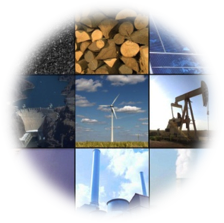 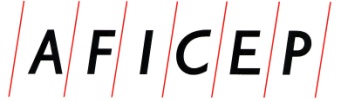 Association Française des Ingénieurs et Cadres du Caoutchouc et des Polymères	Vitry-sur-Seine, September 22, 2022AFICEP Technical Meeting
« Elastomers and New Energies :Innovation, Design, Industrialization, Applications »Thursday, December 8, 2022
Le 253, ParisAFICEP is pleased to invite you to its next technical event regarding « Elastomers and New Energies » which will take place in Paris on Thursday 8 December 2022. All of the thematic areas concerned will be reviewed and analysed during conferences involving customers, industrialists and academics.Energy transition, energy saving, renewable energies, eco-efficiency of processes, these are some of the major themes that will drive our daily lives in the coming decades.Behind the term "new energy" lies a large number of requirements of different kinds: technical, economic, environmental and societal.The needs are numerous in various fields of activity: automotive, aeronautics, offshore, construction, electricity, nuclear, gas, wind, hydro or biomass.Behind all of these industrial sectors, one material is positioned as the unavoidable reference for these new expectations: rubber.Indeed, in all the fields of activity mentioned, the elastomer material is strongly used but remains extremely discreet and not very visible to the general public.In spite of its very good performances, there are still points of improvement on which industrialists and researchers are actively working to adapt this material to the new desired functions.In this context, we invite you to come forward if you are working on these subjects which are of major importance for our society today and tomorrow.Come and give your testimony during this day, we offer you the floor.For the AFICEP,Philippe DABOAFICEP60, rue Auber94408 VITRY SUR SEINE Cedexhttp://www.aficep.com
https://www.linkedin.com/company/aficep info@aficep.comAssociation Française des Ingénieurs et Cadres du Caoutchouc et des PolymèresCall for Papers	LAST NAME : ..............................................................................................................................	FIRST NAME : ............................................................................................................................	JOB TITLE : ................................................................................................................................	COMPANY NAME : ....................................................................................................................	ADDRESS : ................................................................................................................................	.....................................................................................................................................................	.....................................................................................................................................................	POSTAL CODE : ........................................................................................................................	CITY : ..........................................................................................................................................	COUNTRY : ................................................................................................................................	PHONE NUMBER : .................................................... FAX : .....................................................	EMAIL : .......................................................................................................................................		Would like to present an oral communication		Is interested in attending the congress and would like to receive the program		Is interested in sponsoring this eventAssociation Française des Ingénieurs et Cadres du Caoutchouc et des PolymèresCall for Papers   Title:    Name of speaker:    Abstract: 
Technical Meeting sponsored by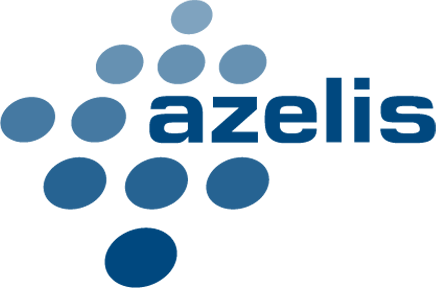 ELASTOMERS AND NEW ENERGIESSend beforeOctober 15, 2022ELASTOMERS AND NEW ENERGIESABSTRACT:Send beforeOctober 15, 2022To AFICEP: info@aficep.com